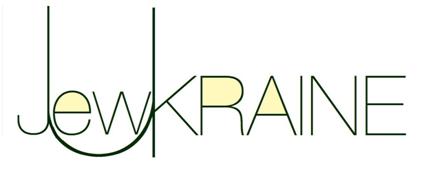 : Jewish Studies & Travel Center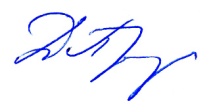 The course English for Careers: English for International Tourism is intended to introduce students of English as a foreign language to the language of professional communication within the tourism industry. Different aspects of tourism are considered, especially in regard to the ways in which they interact with one another to make up a single tourism industry as well as the problem-solving  involved. We provide the language of tourism industry for students at the intermediate and high intermediate level. In other words, the student should be acquainted with most of structural patterns of English. The principal goals as a learner of the course should beto build confidence in working in English with effective communication strategies for workplace situations such as giving advice, taking bookings and dealing with companies, etc.to explore top tourist destinations in Ukraine  and abroad with authentic material taken from the best tourism-related websites, travel guides, holiday brochures and other information freely available from travel companies and tour operatorsto master specific terms and develop key vocabulary used on a day-to-day basis in tourism industry Brief  Course ContentsJobs in tourism industry Writing a CVBooking accommodations, tickets, restaurant tablesPackage holidaysTourist information centersTour guide commentariesTour itinerariesAlternative holidaysTips for travelersHealth and safety abroadEcotourismAccommodation types and tariffsServices, amenities and attractionsMoney mattersDealing with complaintsTeacher: Natalia Kaytan